RESUME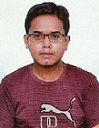 NAME –                       AMIT KUMAR BISWAS			               			 FATHER’S NAME –     ASIM KUMAR BISWAS MOTHER’S NAME –   MITHU BISWAS DATE OF BIRTH –        14/06/1991 MOBILE NUMBER –   9062576177 / 8926004942 EMAIL ID –                   amitsarkarinaukri@gmail.com  ADDRESS – 	     	SOUMYA ABASAN, 3RD FLOOR, FLAT- 03, SONDLA TANK ROAD,      	WEST MANIKTALA, NEAR ASHOKNAGAR MORE, ICHAPUR,      	POST- NAWABGANJ, DIST- 24 PGS (N), PIN- 743144, WEST BENGAL, INDIA. EDUCATION QUALIFICATION –  CHOICE OF PLACE –                     	ANYWHERE IN INDIAHOBBIES –        			INTERNET SURFING, MAKING FRIENDS. PLACE – 				ICHAPURDATE –  							              SIGNATURE OF CANDIDATE     (AMIT KUMAR BISWAS)YEAREXAMBOARD / UNIVERSITYMARKS OBTAINED (%)2008MATRICULATION (10TH) C.B.S.E.44.402010HIGHER SECONDARY (10+2)C.B.S.E.47.802016 (2013 – 2016) GRADUATION  (10+2+3) (B.A. HONOURS – SOCIOLOGY) I.G.N.O.U.52.002016(2014 – 2016) I.T.I. ( J.K.B. PRIVATE I.T.I., RANAGHAT) N.C.V.T.(FITTER)4TH  (LAST SEMESTER)  APPEARED